Cheddleton Parish Council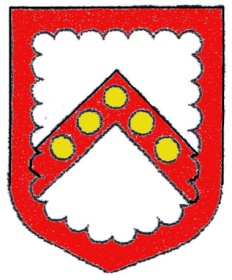 Clerk:   Ms. L.J. Eyre                                  Telephone  01538 385223  34 The Walks, Leek, Staffs, ST13 8BY.      Email: louise.eyre.cheddletonpc@sky.com7th July 2021.Dear Councillor/Member,The next meeting of the Burial Grounds Committee will be held in Cheddleton Community Centre, Main Hall, Cheddleton on Tuesday, 13th. July 2021 starting at 7.30pm. Due to Covid restrictions can any members of the public/press please contact the Clerk prior to the meeting to register your attendance as limited numbers can attend to avoid disappointment.Yours sincerely,Ms. L. J. EyreParish Clerk.AGENDAApologies.Election of Chairman.Election of Vice-Chairman.Minutes of the meeting of the 23rd. February 2021.Matters arising therefrom.Correspondence:-Plan of Burial Plots/Checking of Memorials.Extension works required to the Garden of Remembrance - St. Edward’s Lawn Cemetery.Sponsor Tree for Cremated Remains Interment - St. Edward’s Lawn Cemetery.Reservation of Plot Request - St. Edward’s Lawn Cemetery.Any Works Required - St. Edward’s Lawn Cemetery.Any Works Required - Asylum Burial Ground.Any Works Required - Cheddleton Lawn Cemetery.Forward Agenda Items.